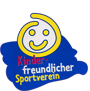 Breitensportim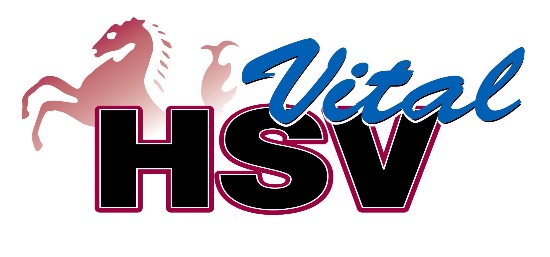 Jürgen-Graef-Allee 13,59065 HammHammer SpVg, Postfach 15 81, 59005 HammTelefon 0 23 81 / 2 06 45FAX 0 23 81 / 876 1305www.hammerspvg.deStundenplan HSV-Vital ab Januar 2022Für die Standardangebote im HSV-Vital ist ein zusätzlicher Beitrag in Höhe von 2,00 Euro monatlich zu zahlen. Dieser berechtigt dazu, auch die Standardangebote in den städt. Räumen zu nutzen.(1) Rehabilitationssport  - mit ärztlicher Verordnung. -  anerkannt nach § 44 SGB IX durch die KrankenkassenGrau hinterlegte Felder = zusätzliche Kosten für KursangeboteMontagDienstagMittwochDonnerstagFreitag09.00 – 09.45 UhrWirbelsäulen-Gymnastik09.30 – 11.00 UhrLungensport (1)09.45 – 10.30 UhrFitness-Gymnastik 11.00 – 12.30 UhrLungensport (1)10.30 – 12.00 UhrLungensport (1)10.45 – 12.00 UhrYoga 15.00 – 16.30 UhrLungensport (1)15.30 – 17.00 UhrLungensport (1)15.30 – 17.00 UhrLungensport (1)Niklas Althoff18.00 – 18.45 UhrFitness-Gymnastik17.00 – 18.30 UhrLungensport (1)Niklas Althoff17.45 -18.45 UhrAbend-Fit18.00 – 19.15 UhrFitness-Mix / BOP18.45 – 19.30 UhrRücken-Fit